АрхызПродолжительность 2 дня/1 ночь03.01-04.01
Отправление 03.01 в 07:30 из Краснодара от Театра Драмы
В нашем праздничном туре мы откроем первозданную красоту долины Малой Лабы-реки берущей свои истоки с самых высоких гор Краснодарского края. Посетим живописный Мостовской район и проведем один день в самых красивых местах Карачаево-Черкесии. Архыз сегодня -  это не только древние храмы и уникальные телескопы, а всесезонный современный курорт с горнолыжными подъемниками, трассами и прекрасной инфраструктурой. Наш тур специально рассчитан на небольшую группу, чтобы создать теплую и позитивную атмосферу зимнего приключения!ПРОГРАММА ТУРААрхызПродолжительность 2 дня/1 ночь03.01-04.01
Отправление 03.01 в 07:30 из Краснодара от Театра Драмы
В нашем праздничном туре мы откроем первозданную красоту долины Малой Лабы-реки берущей свои истоки с самых высоких гор Краснодарского края. Посетим живописный Мостовской район и проведем один день в самых красивых местах Карачаево-Черкесии. Архыз сегодня -  это не только древние храмы и уникальные телескопы, а всесезонный современный курорт с горнолыжными подъемниками, трассами и прекрасной инфраструктурой. Наш тур специально рассчитан на небольшую группу, чтобы создать теплую и позитивную атмосферу зимнего приключения!ПРОГРАММА ТУРААрхызПродолжительность 2 дня/1 ночь03.01-04.01
Отправление 03.01 в 07:30 из Краснодара от Театра Драмы
В нашем праздничном туре мы откроем первозданную красоту долины Малой Лабы-реки берущей свои истоки с самых высоких гор Краснодарского края. Посетим живописный Мостовской район и проведем один день в самых красивых местах Карачаево-Черкесии. Архыз сегодня -  это не только древние храмы и уникальные телескопы, а всесезонный современный курорт с горнолыжными подъемниками, трассами и прекрасной инфраструктурой. Наш тур специально рассчитан на небольшую группу, чтобы создать теплую и позитивную атмосферу зимнего приключения!ПРОГРАММА ТУРАДень 1. Мостовской район чудес.07:15 Сбор группы у Драмтеатра. В 07:30 выезд из Краснодара в сопровождении опытного гида. Дорога проходит по территории Адыгеи через г. Майкоп. Переезд в Мостовской район Краснодарского края 240 км до п. Псебай на комфортабельном автобусе. Последние 25 км проезжаем по живописной горной дороге, проложенной по долине реки Малая Лаба.  Общее время в пути примерно 4 часа.Прибытие на базу отдыха «Вериют», на высоте 851 метр над уровнем моря. Красивая территория базы граничит с Государственным заказником, а в пяти километрах начинается Кавказский Государственный Биосферный Заповедник.Размещение в номерах, горячий Обед в панорамном ресторане. Пешеходная экскурсия к Никитинским или Безалтынным водопадам и на смотровую площадку (протяженность маршрута ок. 6 км, 3,5 часа) по грунтовой дороге и лесной тропе. Наградой путников станет потрясающие вид на ущелье Малой Лабы, водопады, горные дали, заповедный лес и серебряный родник. Возвращение на базу, свободное время. По желанию: баня на дровах.Ужин в ресторане. Подарок от фирмы: вечерние посиделки с кружкой глинтвейна!День 1. Мостовской район чудес.07:15 Сбор группы у Драмтеатра. В 07:30 выезд из Краснодара в сопровождении опытного гида. Дорога проходит по территории Адыгеи через г. Майкоп. Переезд в Мостовской район Краснодарского края 240 км до п. Псебай на комфортабельном автобусе. Последние 25 км проезжаем по живописной горной дороге, проложенной по долине реки Малая Лаба.  Общее время в пути примерно 4 часа.Прибытие на базу отдыха «Вериют», на высоте 851 метр над уровнем моря. Красивая территория базы граничит с Государственным заказником, а в пяти километрах начинается Кавказский Государственный Биосферный Заповедник.Размещение в номерах, горячий Обед в панорамном ресторане. Пешеходная экскурсия к Никитинским или Безалтынным водопадам и на смотровую площадку (протяженность маршрута ок. 6 км, 3,5 часа) по грунтовой дороге и лесной тропе. Наградой путников станет потрясающие вид на ущелье Малой Лабы, водопады, горные дали, заповедный лес и серебряный родник. Возвращение на базу, свободное время. По желанию: баня на дровах.Ужин в ресторане. Подарок от фирмы: вечерние посиделки с кружкой глинтвейна!День 1. Мостовской район чудес.07:15 Сбор группы у Драмтеатра. В 07:30 выезд из Краснодара в сопровождении опытного гида. Дорога проходит по территории Адыгеи через г. Майкоп. Переезд в Мостовской район Краснодарского края 240 км до п. Псебай на комфортабельном автобусе. Последние 25 км проезжаем по живописной горной дороге, проложенной по долине реки Малая Лаба.  Общее время в пути примерно 4 часа.Прибытие на базу отдыха «Вериют», на высоте 851 метр над уровнем моря. Красивая территория базы граничит с Государственным заказником, а в пяти километрах начинается Кавказский Государственный Биосферный Заповедник.Размещение в номерах, горячий Обед в панорамном ресторане. Пешеходная экскурсия к Никитинским или Безалтынным водопадам и на смотровую площадку (протяженность маршрута ок. 6 км, 3,5 часа) по грунтовой дороге и лесной тропе. Наградой путников станет потрясающие вид на ущелье Малой Лабы, водопады, горные дали, заповедный лес и серебряный родник. Возвращение на базу, свободное время. По желанию: баня на дровах.Ужин в ресторане. Подарок от фирмы: вечерние посиделки с кружкой глинтвейна!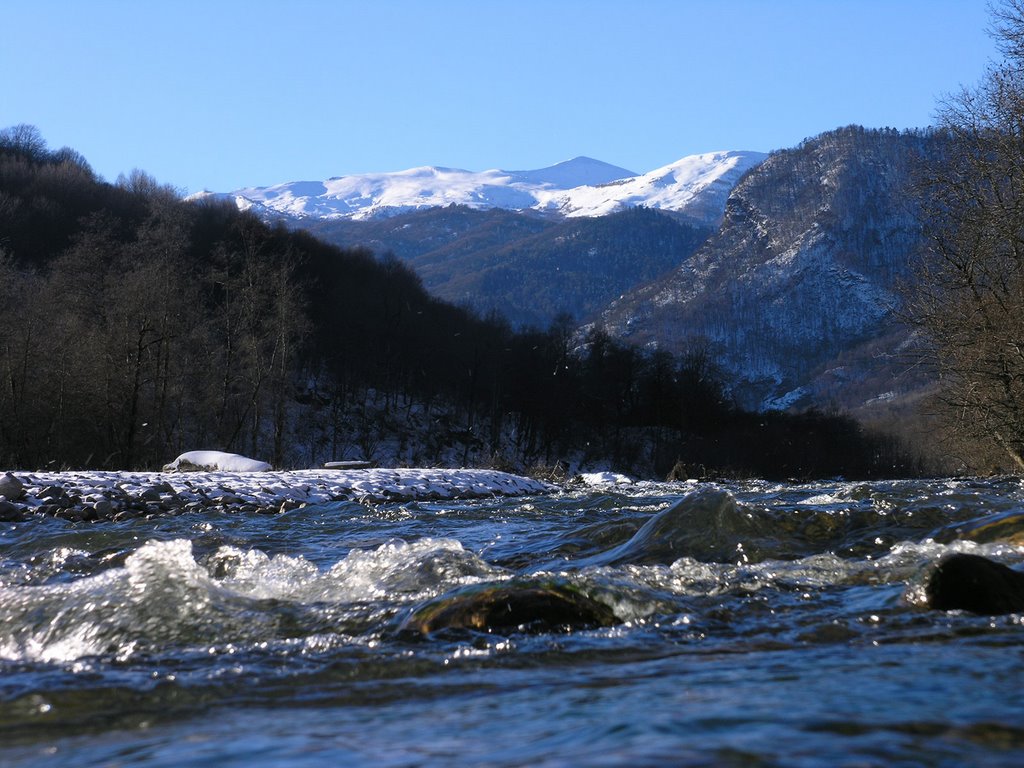 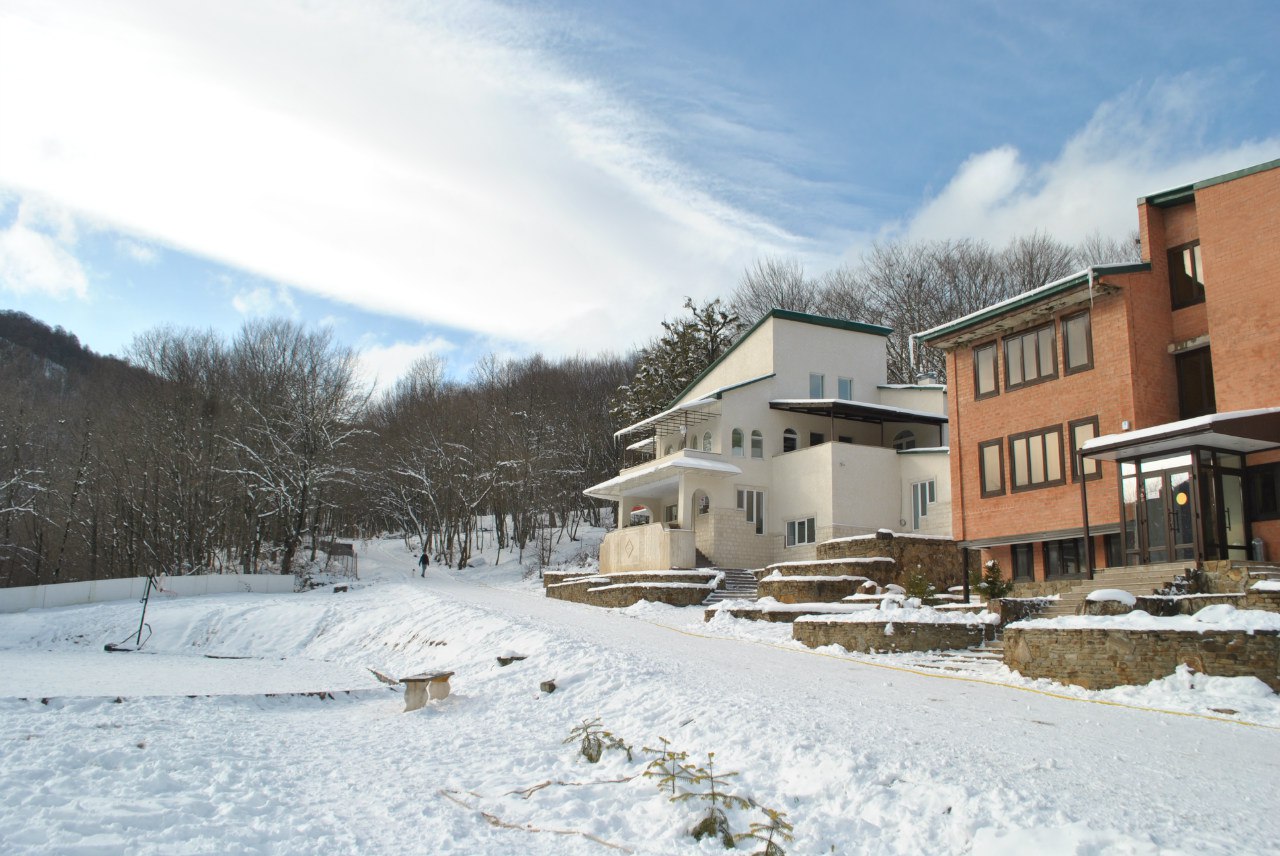 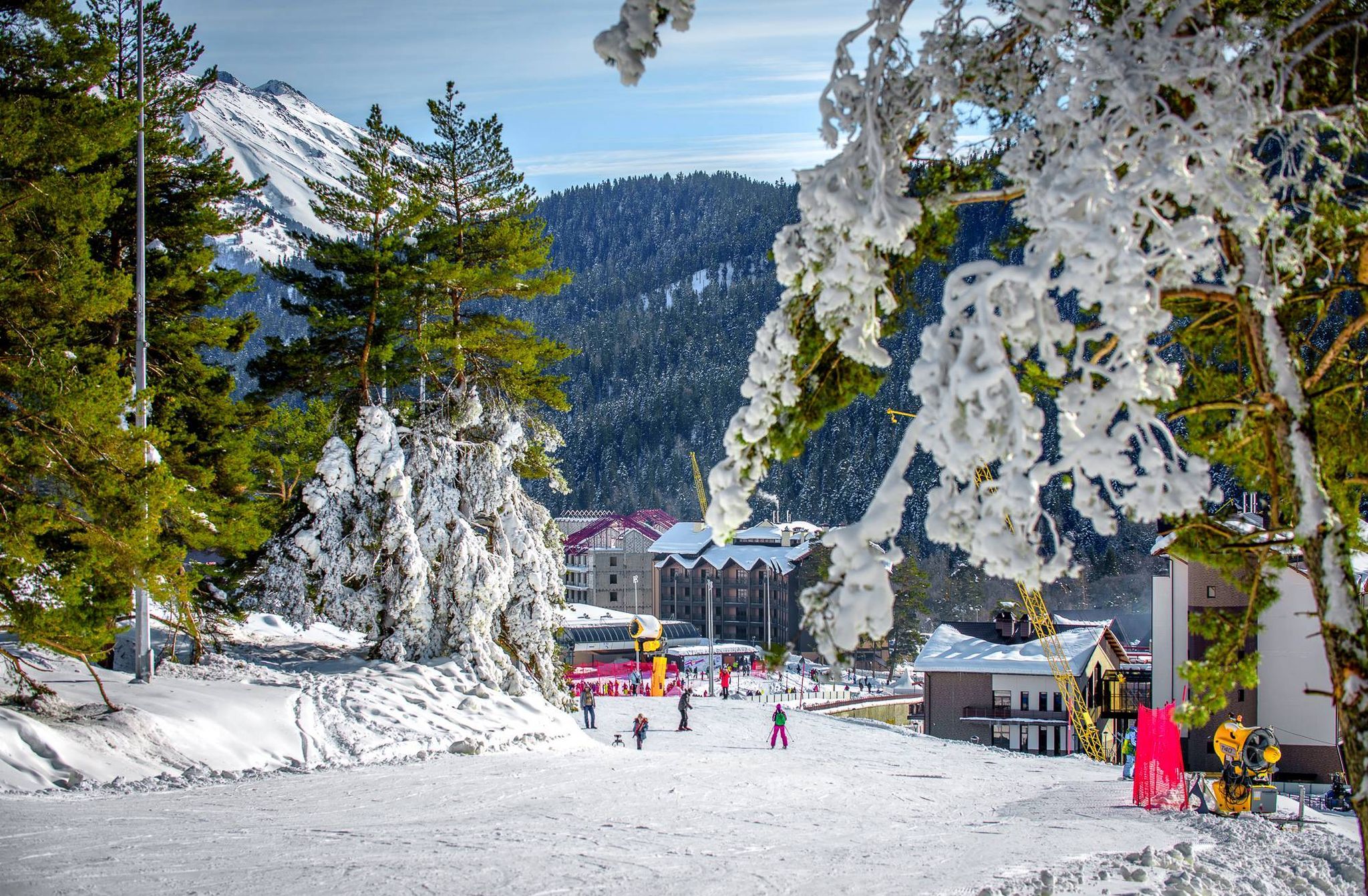 День 2. Космос и лыжи, храмы и горы Архыза.В 06:40 будет накрыт завтрак. В 07:00 стартуем на автоэкскурсию в Архыз-Романтик. Переезд по живописной дороге занимает порядка 3 часов. С панорамной площадки открывается вид на средневековое Аланское городище, где прекрасно сохранились христианские храмы 10-11 веков.Далее мы поднимаемся к «Глазу Планеты» - самому крупному телескопу России - БТА.Экскурсия по комплексу, которая позволит вам узнать многое новое о Космосе. Видом, что открывается отсюда можно любоваться долго, но мы едем дальше в горы на современный курорт Архыз-Романтик. Здесь вас ждет подъем на канатной дороге еще выше, к снежным склонам Абишира-Ахуба.Свободное время на курорте для катания на санках, коньках, обеда с блюдами национальной кухни (за доп.плату).Отправление в Краснодар в 16:00. Прибытие в город в  22:00.День 2. Космос и лыжи, храмы и горы Архыза.В 06:40 будет накрыт завтрак. В 07:00 стартуем на автоэкскурсию в Архыз-Романтик. Переезд по живописной дороге занимает порядка 3 часов. С панорамной площадки открывается вид на средневековое Аланское городище, где прекрасно сохранились христианские храмы 10-11 веков.Далее мы поднимаемся к «Глазу Планеты» - самому крупному телескопу России - БТА.Экскурсия по комплексу, которая позволит вам узнать многое новое о Космосе. Видом, что открывается отсюда можно любоваться долго, но мы едем дальше в горы на современный курорт Архыз-Романтик. Здесь вас ждет подъем на канатной дороге еще выше, к снежным склонам Абишира-Ахуба.Свободное время на курорте для катания на санках, коньках, обеда с блюдами национальной кухни (за доп.плату).Отправление в Краснодар в 16:00. Прибытие в город в  22:00.День 2. Космос и лыжи, храмы и горы Архыза.В 06:40 будет накрыт завтрак. В 07:00 стартуем на автоэкскурсию в Архыз-Романтик. Переезд по живописной дороге занимает порядка 3 часов. С панорамной площадки открывается вид на средневековое Аланское городище, где прекрасно сохранились христианские храмы 10-11 веков.Далее мы поднимаемся к «Глазу Планеты» - самому крупному телескопу России - БТА.Экскурсия по комплексу, которая позволит вам узнать многое новое о Космосе. Видом, что открывается отсюда можно любоваться долго, но мы едем дальше в горы на современный курорт Архыз-Романтик. Здесь вас ждет подъем на канатной дороге еще выше, к снежным склонам Абишира-Ахуба.Свободное время на курорте для катания на санках, коньках, обеда с блюдами национальной кухни (за доп.плату).Отправление в Краснодар в 16:00. Прибытие в город в  22:00.База отдыха «Вериют» находится в горах на въезде в п. Никитино. Собственная оборудованная территория, на которой уютно расположились капитальные каменные коттеджи. Номера для проживания с использованием экологически чистого дерева и мрамора, уютный ресторан, из окон которого открывается незабываемая панорама на горы, с каждодневно меняющимся обликом природы, беседки и мангалы, спортивная площадка. Можно заказать баню на дровах (максимум 6 чел от 800р-до 22-00; с 22:00 до 24:00=1500 рублей/час).База отдыха «Вериют» находится в горах на въезде в п. Никитино. Собственная оборудованная территория, на которой уютно расположились капитальные каменные коттеджи. Номера для проживания с использованием экологически чистого дерева и мрамора, уютный ресторан, из окон которого открывается незабываемая панорама на горы, с каждодневно меняющимся обликом природы, беседки и мангалы, спортивная площадка. Можно заказать баню на дровах (максимум 6 чел от 800р-до 22-00; с 22:00 до 24:00=1500 рублей/час).База отдыха «Вериют» находится в горах на въезде в п. Никитино. Собственная оборудованная территория, на которой уютно расположились капитальные каменные коттеджи. Номера для проживания с использованием экологически чистого дерева и мрамора, уютный ресторан, из окон которого открывается незабываемая панорама на горы, с каждодневно меняющимся обликом природы, беседки и мангалы, спортивная площадка. Можно заказать баню на дровах (максимум 6 чел от 800р-до 22-00; с 22:00 до 24:00=1500 рублей/час).В стоимость входит:Проезд  комфортабельным микроавтобусом;Проживание (номера со всеми удобствами); Питание в ресторане (обед,  ужин, завтрак);Экскурсионное обслуживание гидом;Страховка он несчастного случая.Дополнительно оплачивается (по желанию):Квадроциклы, баня на базе.Экскурсия в БТА 200р. /челКанатная дорога-700 руб/чел (уточняется)Скидки детям и пенсионерам:  уточнять на месте!В стоимость входит:Проезд  комфортабельным микроавтобусом;Проживание (номера со всеми удобствами); Питание в ресторане (обед,  ужин, завтрак);Экскурсионное обслуживание гидом;Страховка он несчастного случая.Дополнительно оплачивается (по желанию):Квадроциклы, баня на базе.Экскурсия в БТА 200р. /челКанатная дорога-700 руб/чел (уточняется)Скидки детям и пенсионерам:  уточнять на месте!В стоимость входит:Проезд  комфортабельным микроавтобусом;Проживание (номера со всеми удобствами); Питание в ресторане (обед,  ужин, завтрак);Экскурсионное обслуживание гидом;Страховка он несчастного случая.Дополнительно оплачивается (по желанию):Квадроциклы, баня на базе.Экскурсия в БТА 200р. /челКанатная дорога-700 руб/чел (уточняется)Скидки детям и пенсионерам:  уточнять на месте!Фирма оставляет за собой право на внесение изменений в порядок проживания  и время  посещения экскурсионных объектов или на замену на равнозначные,  сохраняя при этом программу в целом.   * Фирма не несет ответственность за изменения стоимости дополнительных оплат по маршруту!Фирма оставляет за собой право на внесение изменений в порядок проживания  и время  посещения экскурсионных объектов или на замену на равнозначные,  сохраняя при этом программу в целом.   * Фирма не несет ответственность за изменения стоимости дополнительных оплат по маршруту!Фирма оставляет за собой право на внесение изменений в порядок проживания  и время  посещения экскурсионных объектов или на замену на равнозначные,  сохраняя при этом программу в целом.   * Фирма не несет ответственность за изменения стоимости дополнительных оплат по маршруту!